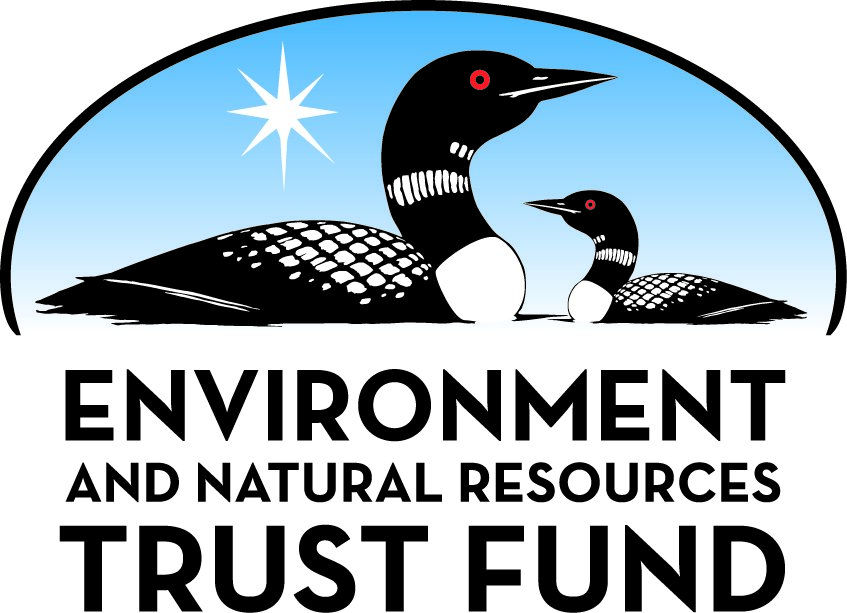 Environment and Natural Resources Trust Fund2022 Request for ProposalGeneral InformationProposal ID: 2022-152Proposal Title: Water and Climate Information to Enhance Community ResilienceProject Manager InformationName: Tracy TwineOrganization: U of MN - College of Food, Agricultural and Natural Resource SciencesOffice Telephone: (612) 625-7278Email: twine@umn.eduProject Basic InformationProject Summary: To support Minnesota’s climate resiliency investments, we will generate critical water resources information and share it with impacted communities and individuals to guide  adaptation planning and water resources management.Funds Requested: $564,000Proposed Project Completion: June 30 2025LCCMR Funding Category: Water Resources (B)Project LocationWhat is the best scale for describing where your work will take place?  
	StatewideWhat is the best scale to describe the area impacted by your work?  
	StatewideWhen will the work impact occur?  
	During the Project and In the FutureNarrativeDescribe the opportunity or problem your proposal seeks to address. Include any relevant background information.Water in Minnesota is a critical cultural and natural resource, vital to our state’s recreation and tourism, industry, agriculture, and Indigenous culture and lifeways. Warmer and wetter conditions, combined with more intense and frequent precipitation events, challenge our ability to effectively manage our water resources for people, plants, and animals. While precipitation is increasing on average across the state, the larger events may also cause more water to runoff and make less available to recharge groundwater. This can reduce water availability, a trend observed in some regions of the state already. Climate projections and hydrologic models are needed to take these observations and provide scenarios of possible Minnesota groundwater futures so communities can prepare for, and respond to, potential changes in groundwater reserves.What is your proposed solution to the problem or opportunity discussed above? i.e. What are you seeking funding to do? You will be asked to expand on this in Activities and Milestones.Two recent developments have created an opportunity to produce improved information about water fluxes under changing climatic conditions: (1) the University of Minnesota (UMN) has produced climate projection data sets optimized for Minnesota, and (2) the USGS has improved their Soil-Water-Balance (SWB) model code.  UMN produced this climate dataset not only to examine what the climate of Minnesota might look like by the end of the century, but also to be used as input into models of other variables relevant to various sectors (i.e., economic, hydrologic, etc.). In this proposed collaboration, we have the unique opportunity to simulate the partitioning of precipitation as it reaches the surface of Minnesota under potential changes in climate. Here we propose to (1) understand how major fluxes of water including runoff, evapotranspiration, and groundwater recharge respond to climate forcings of precipitation and temperature under various future scenarios, (2) develop scenarios of the future impacts to replenishment of groundwater reserves, (3) create a data interface to engage stakeholders with these scenarios, and (4) develop a training module to connect users to the interface.What are the specific project outcomes as they relate to the public purpose of protection, conservation, preservation, and enhancement of the state’s natural resources? This project will produce publicly available information about interactions between Minnesota’s changing climate and groundwater recharge, evapotranspiration, runoff, and crop water demand.  The information can be used to help communities and individuals address issues that intersect both groundwater and surface water. Potential applications of the products from this project include evaluating future irrigation needs due to long-term precipitation changes, assessing the risk of drinking water shortages for communities that rely on groundwater, and reducing impacts to Minnesota’s lakes and rivers that have connections to groundwater systems.Activities and MilestonesActivity 1: Produce statewide, long-term simulations of groundwater recharge, runoff, crop water demand, and evapotranspirationActivity Budget: $290,009Activity Description: 
We aim to use state of the art past, present, and future climate data sets with a newly updated USGS Soil-Water-Balance (SWB) model code to translate the climate data into statewide information about groundwater recharge, runoff, crop water demand, and evapotranspiration for the periods 1980 - 2020, 2040-2059, and 2080-2099. 
A statewide application of the USGS SWB model already exists and is widely used; however, it has a number of limitations we will address through this project. First, the existing SWB application only covers the years 1996 to 2010;  we will extend this range to 1981 through 2020 for a larger baseline. Second, the existing SWB application did not evaluate water budget changes in response to changing climate conditions; we will evaluate water budget changes for two emissions scenarios and two future time periods using newly developed climate datasets. Third, the existing SWB application focused on groundwater recharge; we will add plant evapotranspiration, runoff, and crop water demand to the list of simulated values. The resulting set of model projections will provide a range of values for possible future hydrologic water budget components.Activity Milestones: Activity 2: Data Delivery and Capacity-Building for Connecting Science to ActionActivity Budget: $273,991Activity Description: 
The University of Minnesota Extension (Roop and Larson) is developing a dedicated climate services program to deliver critical climate-related information to a diversity of stakeholders across the state. This work includes the development of a suite of interactive data tools, trainings, convenings and technical support services. We will leverage this program and forthcoming website (climate.umn.edu) to develop an interface to connect the models, and an interactive data tool to visualize the climate projections and water budgets. This visualization will be supplemented by a series of training modules to help communities, industries, and individuals understand how to best use the data in decision-making, with an emphasis on how to use these data in existing decision-making frameworks. We will also develop a series of narrative-based scenarios using the model output to help illustrate to lake managers, community resilience professionals, public officials, and others the opportunities and potential outcomes and impacts that can result from different changes in climate and groundwater availability and accompanying adaptation interventions or solutions.Activity Milestones: Project Partners and CollaboratorsLong-Term Implementation and FundingDescribe how the results will be implemented and how any ongoing effort will be funded. If not already addressed as part of the project, how will findings, results, and products developed be implemented after project completion? If additional work is needed, how will this be funded? 
Upon project completion, we expect these datasets to be maintained as part of the dedicated climate services program being developed through University Extension. While the datasets evolve as our knowledge is updated, the infrastructure developed will be maintained into the future. Interpretations of the data will be available to the public, and SWB model output will be available as input to users of other models.Other ENRTF Appropriations Awarded in the Last Six YearsProject Manager and Organization QualificationsProject Manager Name: Tracy TwineJob Title: Associate ProfessorProvide description of the project manager’s qualifications to manage the proposed project. 
Professional Preparation
The Pennsylvania State University	University Park, PA Meteorology	B.S., 1994
University of Wisconsin-Madison	Madison, WI Atmospheric and Oceanic Sciences	M.S., 1998
University of Wisconsin-Madison	Madison, WI Atmospheric and Oceanic Sciences	Ph.D., 2004

Appointments 
Associate Professor, Department of Soil, Water, & Climate, University of Minnesota, 2014-present
Fellow, Institute on the Environment, University of Minnesota, 2017-present
Assistant Professor, Department of Soil, Water, & Climate, University of Minnesota, 2008-2014
Assistant Professor, Department of Atmospheric Sciences, University of Illinois Urbana-Champaign
Graduate Research & Teaching Assistant, University of Wisconsin-Madison, 1996-2004.
Data Analyst on Boreal Ecosystem-Atmosphere Study (BOREAS), Research and Data Systems Corporation, NASA Goddard Space Flight Center, Greenbelt, MD, 1994-1996.

Dr. Twine’s research accomplishments have been in biosphere-atmosphere interactions, primarily the effects of land cover change and climate change on regional water and energy budgets. Her group has developed high resolution projections of Minnesota’s future climate, projected changes to crop production and water use with climate change, quantified the potential effects of the large-scale production of perennial grasses as biomass energy crops on the hydrology of the Upper Midwest, and characterized the Twin Cities urban heat island via citizen science with backyard temperature sensors. She has over twenty years’ experience with the development, testing, and implementation of dynamic ecosystem modeling. She has used datasets derived from satellite measurements to test these models, and also has experience collecting in situ measurements of biological and micrometeorological variables in grasslands and agroecosystems. She has taught undergraduate and graduate courses including introductory weather and climate, environmental biophysics, and proposal writing for land and atmospheric science. Dr. Twine has advised Mr. Al Gore and Minnesota legislators, and has contributed to Will Steger’s Climate Generation, the Bell Museum, and the Science Museum of Minnesota.Organization: U of MN - College of Food, Agricultural and Natural Resource SciencesOrganization Description: 
The mission of the University of Minnesota (UofM) includes Research and Discovery, Teaching and Learning, and Outreach and Public Service. Grand challenges in the College of Food, Agriculture, and Natural Resource Sciences (CFANS) include food security, agricultural productivity, invasive species and biodiversity, pest and disease dynamics, climate change and renewable energy, water resources protection, and educating future leaders in applied science and technology. CFANS includes the Department of Soil, Water, and Climate, whose mission is to advance our understanding of Earth system processes and the interaction among land, atmosphere, and water. Through research, teaching, and extension we seek to improve and protect the quality of soil, air, and water resources in natural and managed ecosystems; enhance agricultural and forest productivity and sustainability; predict and mitigate impacts of environmental and climate change on ecosystems and society; and provide science based knowledge for improved decision making and a better informed citizenry.Budget SummaryClassified Staff or Generally Ineligible ExpensesNon ENRTF FundsAttachmentsRequired AttachmentsVisual ComponentFile: Alternate Text for Visual ComponentMaps showing 1996-2010 mean potential groundwater recharge, projected change in winter air temperature by 2100 (baseline 1990), and projected change in spring daily precipitation by 2100 (baseline 1990) across the state of Minnesota shown as examples of models to be combined. Photos of a wet crop field, lake, and well shown as example of water resources that will be quantified in the project. Photos of scientists and stakeholders engaged in tours of fields and map examination....Optional AttachmentsSupport Letter or OtherAdministrative UseDoes your project include restoration or acquisition of land rights? 
	NoDoes your project have potential for royalties, copyrights, patents, or sale of products and assets? 
	NoDo you understand and acknowledge IP and revenue-return and sharing requirements in 116P.10? 
	N/ADo you wish to request reinvestment of any revenues into your project instead of returning revenue to the ENRTF? 
	N/ADoes your project include original, hypothesis-driven research? 
	YesDoes the organization have a fiscal agent for this project? 
	Yes,  Sponsored Projects AdministrationDescriptionCompletion DatePrepare Soil-Water-Balance (SWB) model for new climate input dataset--format, debug, testDecember 31 2022Assemble observed streamflow, groundwater-level, evapotranspiration, and irrigation data for calibration of modelJune 30 2023Run simulations with observations and historic climate data--evaluate and calibrateMay 31 2024Run simulations with future climate scenarios, evaluate and engage with visualization in Activity 2April 30 2025DescriptionCompletion DateDevelop preliminary data interface and visualization with initial model outputJanuary 31 2023Conduct user testing; update tools based on user feedbackJune 30 2023Publish visualization and develop toolkit resourcesDecember 31 2024Finalize visualization and toolkit materials; deliver at least two trainings for target stakeholder groupsMay 31 2025NameOrganizationRoleReceiving FundsTracy TwineUniversity of MinnesotaProject Lead, oversee climate data analysisYesHeidi RoopUniversity of MinnesotaCo-PI, oversee visualization and data portal activities, coordinate development of Extension training resources, supervise studentYesStefan LiessUniversity of MinnesotaCo-PI, climate modeler, oversee interface between climate data and SWB model, help supervise studentYesJoel LarsonUniversity of MinnesotaExtension program leader for water, assist with connecting the products and results with Water Resources Center audiences and stakeholdersNoSteve WestenbroekUSGSSWB model developer.  Will be involved in all aspects of SWB modeling and incorporate any updates to SWB model code needed to meet the goals of this projectYesJared TrostUSGSUSGS project and data manager, assembly of input data sets, assistance with model calibration and data visualizationYesMartha NielsonUSGSSWB model calibration expert, will provide guidance for model calibration and quantification of uncertainty.YesNameAppropriationAmount AwardedMITPPC #2: Early Detection, Forecasting and Management of Brown Marmorated Stinkbug (Halymorpha halys)M.L. 2014, Chp. 312, Sec. 8-Understanding Water Scarcity, Threats, and Values to Improve ManagementM.L. 2015, Chp. 76, Sec. 2, Subd. 04a$234,000Protection of State's Confined Drinking Water Aquifers - Phase IIM.L. 2016, Chp. 186, Sec. 2, Subd. 04h$433,000Techniques for Water Storage Estimates in Central MinnesotaM.L. 2017, Chp. 96, Sec. 2, Subd. 04h$250,000Setting Realistic Nitrate Reduction Goals in Southeast MinnesotaM.L. 2019, First Special Session, Chp. 4, Art. 2, Sec. 2, Subd. 04m$350,000Category / NameSubcategory or TypeDescriptionPurposeGen. Ineli gible% Bene fits# FTEClass ified Staff?$ AmountPersonnelTracy TwineLead PI36.5%0.06$12,015Heidi RoopCo-PI36.5%0.12$19,609Stefan LiessCo-PI36.5%0.24$24,063Graduate StudentMS88%3$155,688Sub Total$211,375Contracts and ServicesUnited States Geological Survey (USGS)Sub awardSimulate major components of the land surface water cycle (groundwater recharge, runoff, crop water demand, and evapotranspiration) with past, present, and future climate data and soil and land cover data sets in newly updated USGS Soil-Water-Balance model. Costs include project/data management, modeling, IT costs, calibration, reporting, meeting travel.1.77$288,100University of Minnesota Supercomputing Institute (MSI)Internal services or fees (uncommon)MSI charges $208.95/year per TB of storage. We estimate we will require 10TB of storage for three years of the project.0$6,269Sub Total$294,369Equipment, Tools, and SuppliesEquipmentone desktop computerdedicated to project for student to connect to supercomputer and analyze data$1,500Tools and SuppliesSoftware$5,000 for data portal development, $50,000 for API development (estimated by CFANS GEMS)$55,000Tools and Suppliestraining suppliesprinting materials for training stakeholders on data portal$1,000Sub Total$57,500Capital ExpendituresSub Total-Acquisitions and StewardshipSub Total-Travel In MinnesotaMiles/ Meals/ Lodgingtwo trips, potentially > 100 miles, for car rental & meals for 6 peopleengage with stakeholders in region identified as key groundwater resource to train on data visualization, learn their concerns$756Sub Total$756Travel Outside MinnesotaSub Total-Printing and PublicationSub Total-Other ExpensesSub Total-Grand Total$564,000Category/NameSubcategory or TypeDescriptionJustification Ineligible Expense or Classified Staff RequestCategorySpecific SourceUseStatusAmountStateState Sub Total-Non-StateNon State Sub Total-Funds Total-TitleFileUSGS Letter of Intent